Серия NVR301-S3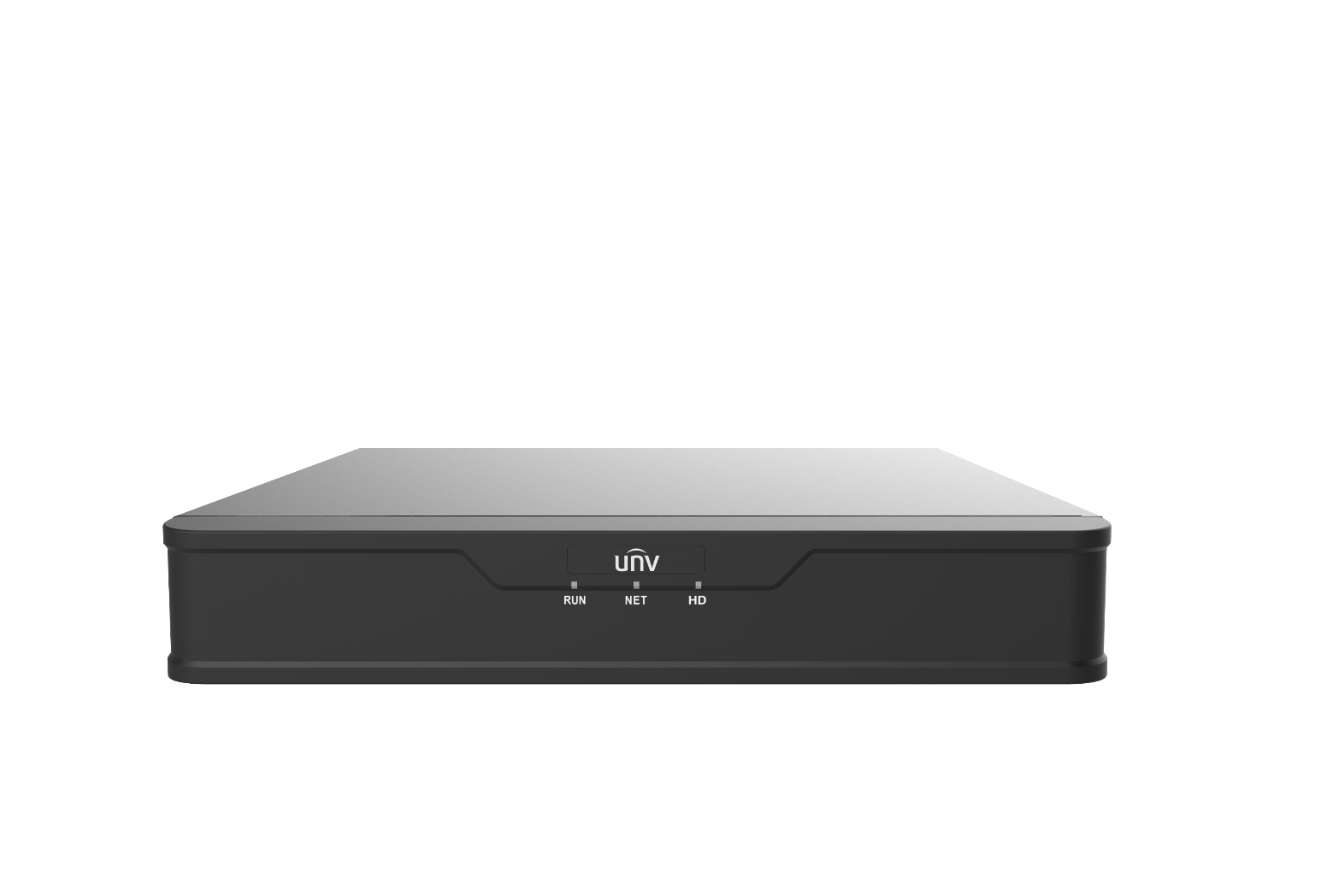 Основные особенностиПоддержка форматов видео Ultra 265, H.265 и H.2644/8/16-канальный входПоддержка IP-камер сторонних производителей, совместимых с профилями стандарта ONVIF: Profile S, Profile G, Profile T1 канал HDMI, 1 канал VGA и HDMI при разрешении до 4K (3840 × 2160) Одновременный выход через HDMI и VGAЗапись с разрешением до 4K1 жесткий диск SATA емкостью до 6 ТБПоддержка обновления через облакоТехнические характеристикиРазмеры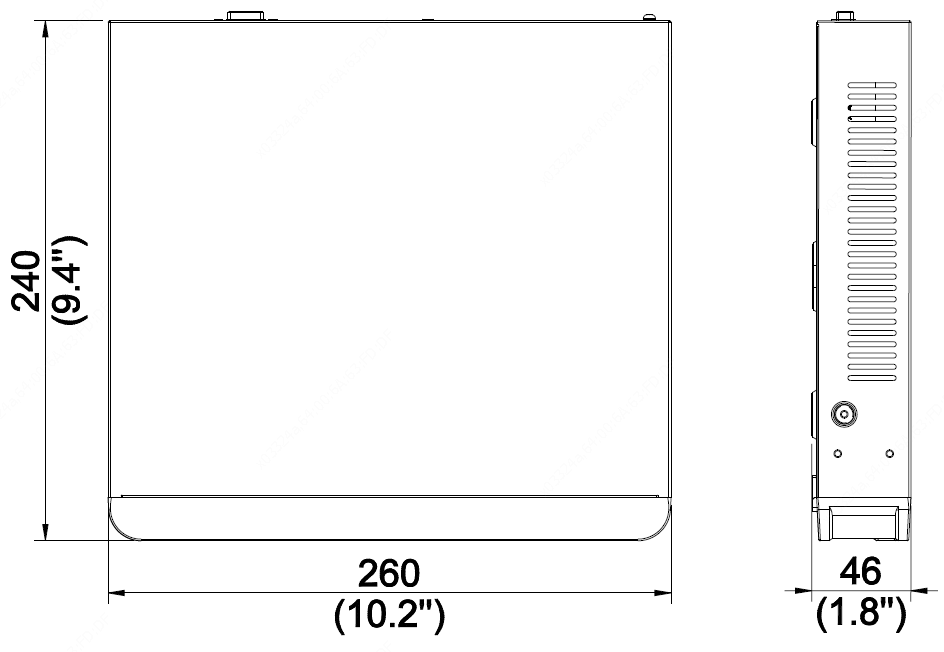 Задняя панельZhejiang Uniview Technologies Co., Ltd.Building No.10, Wanlun Science Park, Jiangling Road 88, Binjiang District, Hangzhou, Zhejiang, China (Ханчжоу, Чжэцзян, Китай)Эл. почта: overseasbusiness@uniview.com; globalsupport@uniview.comhttp://www.uniview.com© 2020, авторские права принадлежат компании Zhejiang Uniview Technologies Co., Ltd. Все права защищены.Информация о характеристиках изделия и его наличии может быть изменена без предварительного уведомления.МодельNVR301-04S3NVR301-08S3NVR301-16S3Видеовход/аудиовходВидеовход/аудиовходВидеовход/аудиовходВидеовход/аудиовходIP-видеовход4 канала 
(до 6 после расширения)8 каналов 
(до 10 после расширения)16 каналовСетевой разъемСетевой разъемСетевой разъемСетевой разъемВходная пропускная способность64 Мбит/с64 Мбит/с64 Мбит/сВыходная пропускная способность48 Мбит/с48 Мбит/с48 Мбит/сКоличество удаленных пользователей128128128ПротоколыP2P, UPnP, NTP, DHCP и PPPoEP2P, UPnP, NTP, DHCP и PPPoEP2P, UPnP, NTP, DHCP и PPPoEВидеовыход/аудиовыходВидеовыход/аудиовыходВидеовыход/аудиовыходВидеовыход/аудиовыходВыход HDMI/VGAHDMI:3840 × 2160/30 Гц, 1920 × 1080P/60 Гц, 1920 × 1080P/50 Гц, 1600 × 1200/60 Гц, 1280 × 1024/60 Гц, 1280 × 720/60 Гц, 1024 × 768/60 ГцVGA:1920 × 1080P/60 Гц, 1920 × 1080P/50 Гц, 1600 × 1200/60 Гц, 1280 × 1024/60 Гц, 1280 × 720/60 Гц и 1024 × 768/60 ГцHDMI:3840 × 2160/30 Гц, 1920 × 1080P/60 Гц, 1920 × 1080P/50 Гц, 1600 × 1200/60 Гц, 1280 × 1024/60 Гц, 1280 × 720/60 Гц, 1024 × 768/60 ГцVGA:1920 × 1080P/60 Гц, 1920 × 1080P/50 Гц, 1600 × 1200/60 Гц, 1280 × 1024/60 Гц, 1280 × 720/60 Гц и 1024 × 768/60 ГцHDMI:3840 × 2160/30 Гц, 1920 × 1080P/60 Гц, 1920 × 1080P/50 Гц, 1600 × 1200/60 Гц, 1280 × 1024/60 Гц, 1280 × 720/60 Гц, 1024 × 768/60 ГцVGA:1920 × 1080P/60 Гц, 1920 × 1080P/50 Гц, 1600 × 1200/60 Гц, 1280 × 1024/60 Гц, 1280 × 720/60 Гц и 1024 × 768/60 ГцРазрешение записи4K/5 МП/4 МП/3 МП/1080P/960P/720P/D1/2CIF/CIF4K/5 МП/4 МП/3 МП/1080P/960P/720P/D1/2CIF/CIF4K/5 МП/4 МП/3 МП/1080P/960P/720P/D1/2CIF/CIFАудиовыход1 канал; 3,5 мм1 канал; 3,5 мм1 канал; 3,5 ммСинхронное воспроизведение4 канала8 каналов16 каналовЭкран коридорного режима3/43/4/5/7/93/4/5/7/9/10/12/16ДекодированиеДекодированиеДекодированиеДекодированиеФормат декодированияUltra 265/H.265/H.264Ultra 265/H.265/H.264Ultra 265/H.265/H.264Просмотр в реальном времени/воспроизведение4K/5 МП/4 МП/3 МП/1080P/960P/720P/D1/2CIF/CIF4K/5 МП/4 МП/3 МП/1080P/960P/720P/D1/2CIF/CIF4K/5 МП/4 МП/3 МП/1080P/960P/720P/D1/2CIF/CIFПроизводительность1 x 4K/30 к/с, 1 x 5 МП/30 к/с, 2 x 4 МП/30 к/с, 
4 x 3 МП/25 к/с, 
4 x 1080p/30 к/с1 x 4K/30 к/с, 1 x 5 МП/30 к/с, 
2 x 4 МП/30 к/с, 
4 x 3 МП/25 к/с, 4 x 1080p@30, 8 x 720p/30 к/с1 x 4K/30 к/с, 1 x 5 МП/30 к/с, 
2 x 4 МП/30 к/с, 
4 x 3 МП/25 к/с, 
4 x 1080p/30 к/с, 
8 x 720p/30 к/с, 16 x D1/25 к/сЖесткий дискЖесткий дискЖесткий дискЖесткий дискSATA1 интерфейс SATA1 интерфейс SATA1 интерфейс SATAОбъем памятидо 6 ТБ на каждый дискдо 6 ТБ на каждый дискдо 6 ТБ на каждый дискSmartSmartSmartSmartВидеоаналитикаОбнаружение лиц, обнаружение вторжения, обнаружение пересечения линии, тревога по звукуОбнаружение лиц, обнаружение вторжения, обнаружение пересечения линии, тревога по звукуОбнаружение лиц, обнаружение вторжения, обнаружение пересечения линии, тревога по звукуПоиск VCAПоиск лиц, поведенческий поискПоиск лиц, поведенческий поискПоиск лиц, поведенческий поискВнешний интерфейсВнешний интерфейсВнешний интерфейсВнешний интерфейсСетевой интерфейс1 самонастраивающийся интерфейс Ethernet RJ45, 10/100 Мбит/с1 самонастраивающийся интерфейс Ethernet RJ45, 10/100 Мбит/с1 самонастраивающийся интерфейс Ethernet RJ45, 10/100 Мбит/сИнтерфейс USBЗадняя панель: 2 интерфейса USB2.0Задняя панель: 2 интерфейса USB2.0Задняя панель: 2 интерфейса USB2.0Общие характеристикиОбщие характеристикиОбщие характеристикиОбщие характеристикиЭлектропитание12 В пост. токаПотребляемая мощность: ≤ 5 Вт (без жесткого диска)12 В пост. токаПотребляемая мощность: ≤ 5 Вт (без жесткого диска)12 В пост. токаПотребляемая мощность: ≤ 5 Вт (без жесткого диска)Условия эксплуатацииот -10 до +55°C, отн. влажность ≤ 90% (без конденсации)от -10 до +55°C, отн. влажность ≤ 90% (без конденсации)от -10 до +55°C, отн. влажность ≤ 90% (без конденсации)Размеры (Ш × Г × В)260 ×240 × 46 мм260 ×240 × 46 мм260 ×240 × 46 ммВес (без жесткого диска)≤ 0,98 кг≤ 0,98 кг≤ 0,98 кг